СОВЕТ ДЕПУТАТОВ ГОРОДСКОГО ОКРУГА ЩЁЛКОВОМОСКОВСКОЙ  ОБЛАСТИР  Е Ш Е Н И Е от 18.12.2019 № 57/6-14-НПАОб установлении базовой ставки годовой арендной платы при сдаче в аренду зданий, строений, сооружений, нежилых помещений, находящихся в собственности городского округа Щёлково, на 2020 год и на плановый период 2021 и 2022 годовВ соответствии с Федеральным законом от 06.10.2003 № 131-ФЗ 
«Об общих принципах организации местного самоуправления в Российской Федерации», Федеральным законом от 24.07.2007 № 209-ФЗ «О развитии малого и среднего предпринимательства в Российской Федерации», в целях исчисления расчетной величины арендной платы при сдаче в аренду зданий, строений, сооружений, нежилых помещений, находящихся в собственности городского округа Щёлково, Совет депутатов городского округа Щёлково Р Е Ш И Л :	1. Установить на 2020 год и на плановый период 2021 и 2022 годов базовую ставку арендной платы, получаемой от сдачи в аренду зданий, строений, сооружений, нежилых помещений, находящихся в муниципальной собственности городского округа Щёлково, в размере 4500 (Четыре тысячи пятьсот) рублей за один квадратный метр в год.2. Установить на 2020 год и на плановый период 2021 и 2022 годов для субъектов малого и среднего предпринимательства, осуществляющих социально значимые виды деятельности, базовую ставку арендной платы, получаемой от сдачи в аренду зданий, строений, сооружений, нежилых помещений, находящихся в собственности городского округа Щёлково, в размере 4000 (Четыре тысячи) рублей за один квадратный метр в год. 2.1. Утвердить Перечень социально значимых сфер предпринимательской деятельности согласно приложению к настоящему Решению Совета депутатов городского округа Щёлково. 3. Администрации городского округа Щёлково осуществить мероприятия в соответствии с пунктом 1 настоящего решения. 4. Настоящее Решение Совета депутатов городского округа Щёлково 
«Об установлении базовой ставки годовой арендной платы при сдаче в аренду зданий, строений, сооружений, нежилых помещений, находящихся в собственности городского округа Щёлково, на 2020 год и на плановый период 2021 и 2022 годов» подлежит опубликованию в общественно-политической газете городского округа Щёлково «Время» и размещению на официальном сайте Администрации городского округа Щёлково.Главагородского округа Щёлково                                                                  С.В. ГореловПредседатель Совета депутатовгородского округа Щёлково                                                                  Е.Ф. МокринскаяПриложение к решению Совета депутатов 
городского округа Щёлково 
от 18.12.2019 № 57/6-14-НПАПереченьсоциально-значимых сфер предпринимательской деятельностиПарикмахерские, химчистки, ремонт обуви, дома быта до 100,0 кв.м; Ветеринарные клиники до 100,0 кв.м; Частные детские сады и образовательные центры; Здравоохранение; Физическая культура, спорт; Социальное обслуживание граждан; Народно-художественные промыслы и ремесла;Магазины шаговой доступности, пекарни до 100,0 кв.м*Главагородского округа Щёлково                                                                  С.В. ГореловПредседатель Совета депутатовгородского округа Щёлково                                                                  Е.Ф. Мокринская*В перечень реализуемых продовольственных и непродовольственных товаров входит продукция, произведенная на территории Московской области местными товаропроизводителями, фермерами и субъектами малого и среднего предпринимательства; отсутствует лицензия на подакцизные товары (спиртные напитки, алкоголь, пиво, сигареты).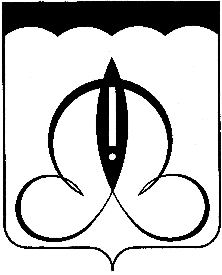 